ESEMPIO DI COSTRUZIONE RFI TEMPLATE 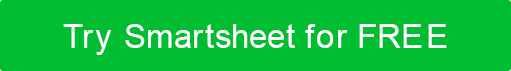 Nome dell'aziendaNome dell'aziendaNome dell'aziendaNome dell'aziendaNome dell'aziendaIL TUO LOGOIL TUO LOGOIL TUO LOGOIL TUO LOGOIL TUO LOGOIL TUO LOGOIL TUO LOGOIL TUO LOGOIL TUO LOGO123 Strada principale123 Strada principale123 Strada principale123 Strada principale123 Strada principaleIL TUO LOGOIL TUO LOGOIL TUO LOGOIL TUO LOGOIL TUO LOGOIL TUO LOGOIL TUO LOGOIL TUO LOGOIL TUO LOGOHamilton, OH 44416Hamilton, OH 44416Hamilton, OH 44416Hamilton, OH 44416Hamilton, OH 44416IL TUO LOGOIL TUO LOGOIL TUO LOGOIL TUO LOGOIL TUO LOGOIL TUO LOGOIL TUO LOGOIL TUO LOGOIL TUO LOGO(321) 456-7890(321) 456-7890(321) 456-7890(321) 456-7890(321) 456-7890IL TUO LOGOIL TUO LOGOIL TUO LOGOIL TUO LOGOIL TUO LOGOIL TUO LOGOIL TUO LOGOIL TUO LOGOIL TUO LOGOIndirizzo emailIndirizzo emailIndirizzo emailIndirizzo emailIndirizzo emailIL TUO LOGOIL TUO LOGOIL TUO LOGOIL TUO LOGOIL TUO LOGOIL TUO LOGOIL TUO LOGOIL TUO LOGOIL TUO LOGOPunto di contattoPunto di contattoPunto di contattoPunto di contattoPunto di contattoRICHIESTA DI INFORMAZIONIRICHIESTA DI INFORMAZIONIRICHIESTA DI INFORMAZIONIRICHIESTA DI INFORMAZIONIRICHIESTA DI INFORMAZIONIRICHIESTA DI INFORMAZIONIRICHIESTA DI INFORMAZIONIRICHIESTA DI INFORMAZIONIRICHIESTA DI INFORMAZIONINOME DEL PROGETTONOME DEL PROGETTONOME DEL PROGETTONOME DEL PROGETTONOME DEL PROGETTONOME DEL PROGETTONOME DEL PROGETTONUMERO RFINUMERO RFINUMERO RFINUMERO RFIDATA DELLA RICHIESTADATA DELLA RICHIESTADATA DELLA RICHIESTACartman & Associates Riprogettazione del front-officeCartman & Associates Riprogettazione del front-officeCartman & Associates Riprogettazione del front-officeCartman & Associates Riprogettazione del front-officeCartman & Associates Riprogettazione del front-officeCartman & Associates Riprogettazione del front-officeCartman & Associates Riprogettazione del front-officeA1006 ·A1006 ·A1006 ·A1006 ·00/00/000000/00/000000/00/0000SEDE DEL PROGETTOSEDE DEL PROGETTOSEDE DEL PROGETTOSEDE DEL PROGETTOSEDE DEL PROGETTOSEDE DEL PROGETTOSEDE DEL PROGETTOID PROGETTOID PROGETTOID PROGETTOID PROGETTOID DISEGNOID DISEGNOID DISEGNO1200 Pike Place, 1 ° piano1200 Pike Place, 1 ° piano1200 Pike Place, 1 ° piano1200 Pike Place, 1 ° piano1200 Pike Place, 1 ° piano1200 Pike Place, 1 ° piano1200 Pike Place, 1 ° pianoR7-625A1 ·R7-625A1 ·R7-625A1 ·R7-625A1 ·A21 ·A21 ·A21 ·PANORAMICA RFIPANORAMICA RFIPANORAMICA RFIPANORAMICA RFIPANORAMICA RFIPANORAMICA RFIPANORAMICA RFISEZIONE(E) REFERENZIATA(E)SEZIONE(E) REFERENZIATA(E)SEZIONE(E) REFERENZIATA(E)SEZIONE(E) REFERENZIATA(E)SEZIONE(E) REFERENZIATA(E)SEZIONE(E) REFERENZIATA(E)SEZIONE(E) REFERENZIATA(E)L'altezza e la larghezza del banco della reception nelle specifiche non corrispondono alla richiesta inizialeL'altezza e la larghezza del banco della reception nelle specifiche non corrispondono alla richiesta inizialeL'altezza e la larghezza del banco della reception nelle specifiche non corrispondono alla richiesta inizialeL'altezza e la larghezza del banco della reception nelle specifiche non corrispondono alla richiesta inizialeL'altezza e la larghezza del banco della reception nelle specifiche non corrispondono alla richiesta inizialeL'altezza e la larghezza del banco della reception nelle specifiche non corrispondono alla richiesta inizialeL'altezza e la larghezza del banco della reception nelle specifiche non corrispondono alla richiesta inizialeFig-1-Reception.jpgFig-1-Reception.jpgFig-1-Reception.jpgFig-1-Reception.jpgFig-1-Reception.jpgFig-1-Reception.jpgFig-1-Reception.jpgVARIAZIONE DEI COSTIVARIAZIONE DEI COSTIVARIAZIONE DEI COSTIVARIAZIONE DEI COSTIVARIAZIONE DEI COSTIVARIAZIONE DEI COSTIVARIAZIONE DEI COSTIVARIAZIONE DEL TEMPOVARIAZIONE DEL TEMPOVARIAZIONE DEL TEMPOVARIAZIONE DEL TEMPOVARIAZIONE DEL TEMPOVARIAZIONE DEL TEMPOVARIAZIONE DEL TEMPONESSUNA MODIFICANESSUNA MODIFICANESSUNA MODIFICANESSUNA MODIFICANESSUNA MODIFICANESSUNA MODIFICAXXAUMENTO DEI COSTIAUMENTO DEI COSTI $ 1.400 $ 1.400 $ 1.400XXAUMENTO DEL TEMPO Numero di giorni =  Numero di giorni = 11DIMINUZIONE DEI COSTIDIMINUZIONE DEI COSTI $  $  $ DIMINUZIONE DEL TEMPO Numero di giorni =  Numero di giorni = RICHIESTA / CHIARIMENTO RICHIESTORICHIESTA / CHIARIMENTO RICHIESTORICHIESTA / CHIARIMENTO RICHIESTORICHIESTA / CHIARIMENTO RICHIESTORICHIESTA / CHIARIMENTO RICHIESTORICHIESTA / CHIARIMENTO RICHIESTORICHIESTA / CHIARIMENTO RICHIESTORICHIESTA / CHIARIMENTO RICHIESTORICHIESTA / CHIARIMENTO RICHIESTORICHIESTA / CHIARIMENTO RICHIESTORICHIESTA / CHIARIMENTO RICHIESTORICHIESTA / CHIARIMENTO RICHIESTORICHIESTA / CHIARIMENTO RICHIESTORICHIESTA / CHIARIMENTO RICHIESTORichiesta iniziale di costruzione della scrivania: 63 "Wx32" Dx41 "HDimensioni specifiche lette: 104 "Wx32" Dx41 "HRichiesta iniziale di costruzione della scrivania: 63 "Wx32" Dx41 "HDimensioni specifiche lette: 104 "Wx32" Dx41 "HRichiesta iniziale di costruzione della scrivania: 63 "Wx32" Dx41 "HDimensioni specifiche lette: 104 "Wx32" Dx41 "HRichiesta iniziale di costruzione della scrivania: 63 "Wx32" Dx41 "HDimensioni specifiche lette: 104 "Wx32" Dx41 "HRichiesta iniziale di costruzione della scrivania: 63 "Wx32" Dx41 "HDimensioni specifiche lette: 104 "Wx32" Dx41 "HRichiesta iniziale di costruzione della scrivania: 63 "Wx32" Dx41 "HDimensioni specifiche lette: 104 "Wx32" Dx41 "HRichiesta iniziale di costruzione della scrivania: 63 "Wx32" Dx41 "HDimensioni specifiche lette: 104 "Wx32" Dx41 "HRichiesta iniziale di costruzione della scrivania: 63 "Wx32" Dx41 "HDimensioni specifiche lette: 104 "Wx32" Dx41 "HRichiesta iniziale di costruzione della scrivania: 63 "Wx32" Dx41 "HDimensioni specifiche lette: 104 "Wx32" Dx41 "HRichiesta iniziale di costruzione della scrivania: 63 "Wx32" Dx41 "HDimensioni specifiche lette: 104 "Wx32" Dx41 "HRichiesta iniziale di costruzione della scrivania: 63 "Wx32" Dx41 "HDimensioni specifiche lette: 104 "Wx32" Dx41 "HRichiesta iniziale di costruzione della scrivania: 63 "Wx32" Dx41 "HDimensioni specifiche lette: 104 "Wx32" Dx41 "HRichiesta iniziale di costruzione della scrivania: 63 "Wx32" Dx41 "HDimensioni specifiche lette: 104 "Wx32" Dx41 "HRichiesta iniziale di costruzione della scrivania: 63 "Wx32" Dx41 "HDimensioni specifiche lette: 104 "Wx32" Dx41 "HNOME DELLA PARTE RICHIEDENTENOME DELLA PARTE RICHIEDENTENOME DELLA PARTE RICHIEDENTENOME DELLA PARTE RICHIEDENTENOME DELLA PARTE RICHIEDENTENOME DELLA PARTE RICHIEDENTEFIRMAFIRMAFIRMAFIRMAFIRMADATA DELLA RICHIESTADATA DELLA RICHIESTADATA DELLA RICHIESTAJoel RichardsonJoel RichardsonJoel RichardsonJoel RichardsonJoel RichardsonJoel Richardson00/00/000000/00/000000/00/0000RISPOSTARISPOSTARISPOSTARISPOSTARISPOSTARISPOSTARISPOSTARISPOSTARISPOSTARISPOSTARISPOSTARISPOSTARISPOSTARISPOSTALa dimensione iniziale della richiesta di compilazione della scrivania è corretta: 63 "Wx32" Dx41 "HLa dimensione iniziale della richiesta di compilazione della scrivania è corretta: 63 "Wx32" Dx41 "HLa dimensione iniziale della richiesta di compilazione della scrivania è corretta: 63 "Wx32" Dx41 "HLa dimensione iniziale della richiesta di compilazione della scrivania è corretta: 63 "Wx32" Dx41 "HLa dimensione iniziale della richiesta di compilazione della scrivania è corretta: 63 "Wx32" Dx41 "HLa dimensione iniziale della richiesta di compilazione della scrivania è corretta: 63 "Wx32" Dx41 "HLa dimensione iniziale della richiesta di compilazione della scrivania è corretta: 63 "Wx32" Dx41 "HLa dimensione iniziale della richiesta di compilazione della scrivania è corretta: 63 "Wx32" Dx41 "HLa dimensione iniziale della richiesta di compilazione della scrivania è corretta: 63 "Wx32" Dx41 "HLa dimensione iniziale della richiesta di compilazione della scrivania è corretta: 63 "Wx32" Dx41 "HLa dimensione iniziale della richiesta di compilazione della scrivania è corretta: 63 "Wx32" Dx41 "HLa dimensione iniziale della richiesta di compilazione della scrivania è corretta: 63 "Wx32" Dx41 "HLa dimensione iniziale della richiesta di compilazione della scrivania è corretta: 63 "Wx32" Dx41 "HLa dimensione iniziale della richiesta di compilazione della scrivania è corretta: 63 "Wx32" Dx41 "HNOME DELLA PARTE RISPONDENTENOME DELLA PARTE RISPONDENTENOME DELLA PARTE RISPONDENTENOME DELLA PARTE RISPONDENTENOME DELLA PARTE RISPONDENTENOME DELLA PARTE RISPONDENTEFIRMAFIRMAFIRMAFIRMAFIRMADATA DELLA RISPOSTADATA DELLA RISPOSTADATA DELLA RISPOSTACalista SchultzCalista SchultzCalista SchultzCalista SchultzCalista SchultzCalista Schultz00/00/000000/00/000000/00/0000DISCONOSCIMENTOTutti gli articoli, i modelli o le informazioni fornite da Smartsheet sul sito Web sono solo di riferimento. Mentre ci sforziamo di mantenere le informazioni aggiornate e corrette, non rilasciamo dichiarazioni o garanzie di alcun tipo, esplicite o implicite, circa la completezza, l'accuratezza, l'affidabilità, l'idoneità o la disponibilità in relazione al sito Web o alle informazioni, agli articoli, ai modelli o alla grafica correlata contenuti nel sito Web. Qualsiasi affidamento che fai su tali informazioni è quindi strettamente a tuo rischio.